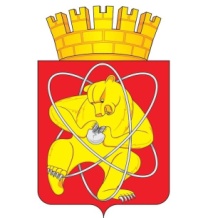 Городской округ «Закрытое административно – территориальное образование  Железногорск Красноярского края»ГЛАВА ЗАТО г. ЖЕЛЕЗНОГОРСКПОСТАНОВЛЕНИЕ15.01.2021														  1пг. ЖелезногорскО назначении  публичных слушаний по вопросу внесения изменений в Правила благоустройства территории ЗАТО Железногорск В соответствии со статьей 28 Федерального закона от 06.10.2003 № 131-ФЗ «Об общих принципах организации местного самоуправления в Российской Федерации»,  решением Совета депутатов ЗАТО г. Железногорск от 28.04.2011 № 14-88Р «Об утверждении Положения о публичных слушаниях в ЗАТО Железногорск», статьей  18 Устава ЗАТО Железногорск,ПОСТАНОВЛЯЮ:1. Назначить публичные слушания по вопросу внесения изменений в Правила благоустройства территории ЗАТО Железногорск.2. Управлению городского хозяйства (А. Ф. Тельмановой) обеспечить размещение информационного сообщения о начале публичных слушаний в соответствии с Градостроительным кодексом Российской Федерации от 29.12.2004 N 190-ФЗ на официальном сайте городского округа «Закрытое административно-территориальное образование Железногорск Красноярского края» в информационно-телекоммуникационной сети «Интернет» и через газету «Город и горожане».3. Провести публичные слушания по вопросу внесения изменений в Правила благоустройства территории ЗАТО Железногорск 02.03.2021 в 17-00 по адресу:  г. Железногорск, ул. 22 Партсъезда, д. 21, большой зал (4-й этаж).4. Возложить функции организатора публичных слушаний на Администрацию ЗАТО г. Железногорск.5. Председательствующим публичных слушаний назначить первого заместителя Главы ЗАТО г. Железногорск по жилищно-коммунальному хозяйству А.А. Сергейкина.6. Секретарем публичных слушаний назначить ведущего специалиста Управления городского хозяйства Администрации ЗАТО г. Железногорск М.А. Павлову. 7. Управлению внутреннего контроля Администрации ЗАТО г. Железногорск (Е.Н. Панченко) довести настоящее постановление до сведения населения через газету «Город и горожане».8. Отделу общественных связей Администрации ЗАТО г. Железногорск (И.С. Архипова) разместить настоящее постановление на официальном сайте городского округа «Закрытое административно-территориальное образование Железногорск Красноярского края» в информационно-телекоммуникационной сети «Интернет».9. Контроль над исполнением настоящего постановления оставляю за собой.10. Настоящее постановление вступает в силу после его официального опубликования.Исполняющий обязанностиГлавы ЗАТО г. Железногорск							А. А. Сергейкин